Тарату көне : 2020 елның 28 октябре WhatsApp Bot – сезнең ярдәмчегезКартлык буенча иминият пенсиясен ничек рәсмиләштерергә?Ана капиталы турында нәрсәләр белергә кирәк?Пенсия белән тәэмин итүнең кайсы вариантын сайларга? Пенсия китерү турындагы гаризаны ничек тапшырырга? Сезне кызыксындырган сорауларга җавапны «Пенсия фонды WhatsApp»ыннан табып була.Россия Пенсия фондынын Татарстан Бүлекчәсендә пенсиягә кагылышлы мәсьәләләр буенча шәхси ярдәмче булдыру юлын таптылар.Бот белән эшләү бик уңайлы:уз контактына  8-960-088-074 телефон номерын өстәгәннән сон, WhatsApp аша сез пенсия белән тәэмин итүгә кагылышлы  үзегезгә кирәкле материалны таба аласыз.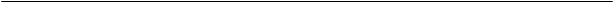 Россия Пенсия Фондының Татарстан Республикасы буенча бүлекчәсенең контакт – үзәге (8-800-600-0-357)Интернет-ресурслар www.pfrf.ru , sprrt.ru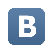         www.vk.com/pfr_rt,         www.facebook.com/pfrrt, 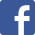         www.twitter.com/PFR_TATARSTAN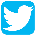     www.ok.ru/group/58408636907571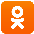    https://t.me/PFRTATARbot 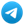 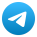 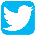   8-960-088-30-74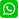 Пенсия фондының Татарстан Республикасы буенча булекчәсе Пресс – хезмәте (843)279-2513.pressa.pfr@gmail.com